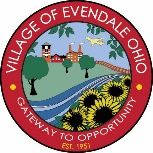 Village of EvendaleBoard of Zoning AppealsEvendale Municipal Building10500 Reading Road, Evendale, OH 45241Thursday, October 21, 20216:00 P.M.***COVID-19 SOCIAL DISTANCE RESTRICTIONS IN PLACE. FACEMASKS ARE STRONGLY RECOMMENDED.***REGULAR MEETINGPledge of Allegiance to the United States of America.Reading of the Opening Statement.Swearing-in of Witnesses.OLD BUSINESS: None.NEW BUSINESS:PUBLIC HEARING. Case EDB21-6, Appeal of the decision of an Administrative Official to deny a permit for a proposed pole sign at 2100 Oak Road (611-0040-0061) in an ITC, Industrial Truck Center zoning district. The Zoning Official determined the sign exceeded the maximum permitted sign area, sign height, as well as the prohibition against advertising more than the business name and one other item of information. Applicant: Kenjoh Outdoor, 1842 Shawnee Drive, Sidney, OH 45365.PUBLIC HEARING. Case EDB21-7, Variance application for a proposed pole sign at 2100 Oak Road (611-0040-0061) in an ITC, Industrial Truck Center zoning district. Applicant: Kenjoh Outdoor, 1842 Shawnee Drive, Sidney, OH 45365. The Applicant requests the following Variances:Variance #1: To permit information in addition to the name of the business and one other item of information. Chapter 1262.14(c)(3) restricts monument signs, pole signs, flat signs and wall signs from advertising more than the name of the business and one other item of information.Variance #2: To permit a pole sign of 1,200 square feet per sign face. Schedule 1262.14 permits a maximum sign area of 200 square feet per sign face for pole signs.Variance #3: To permit a pole sign at 70 feet tall. Schedule 1262.14 permits a maximum height of 35 feet for a pole sign.INTERNAL BUSINESS:Approval of the minutes from the Regular Meeting of April 15, 2021.Adoption of the 2022 Board of Zoning Appeals Meeting Calendar.Communications.							David Harwood, Chairman							Zoning Board of Appeals							Village of EvendaleLarge type copies and other accommodations are available upon request.  Please contact the Building Department at 956-2665 for assistance.